Министерство науки и высшего образования Российской ФедерацииФедеральное государственное бюджетное образовательное учреждениевысшего образования«Владимирский государственный университетимени Александра Григорьевича и Николая Григорьевича Столетовых»(ВлГУ)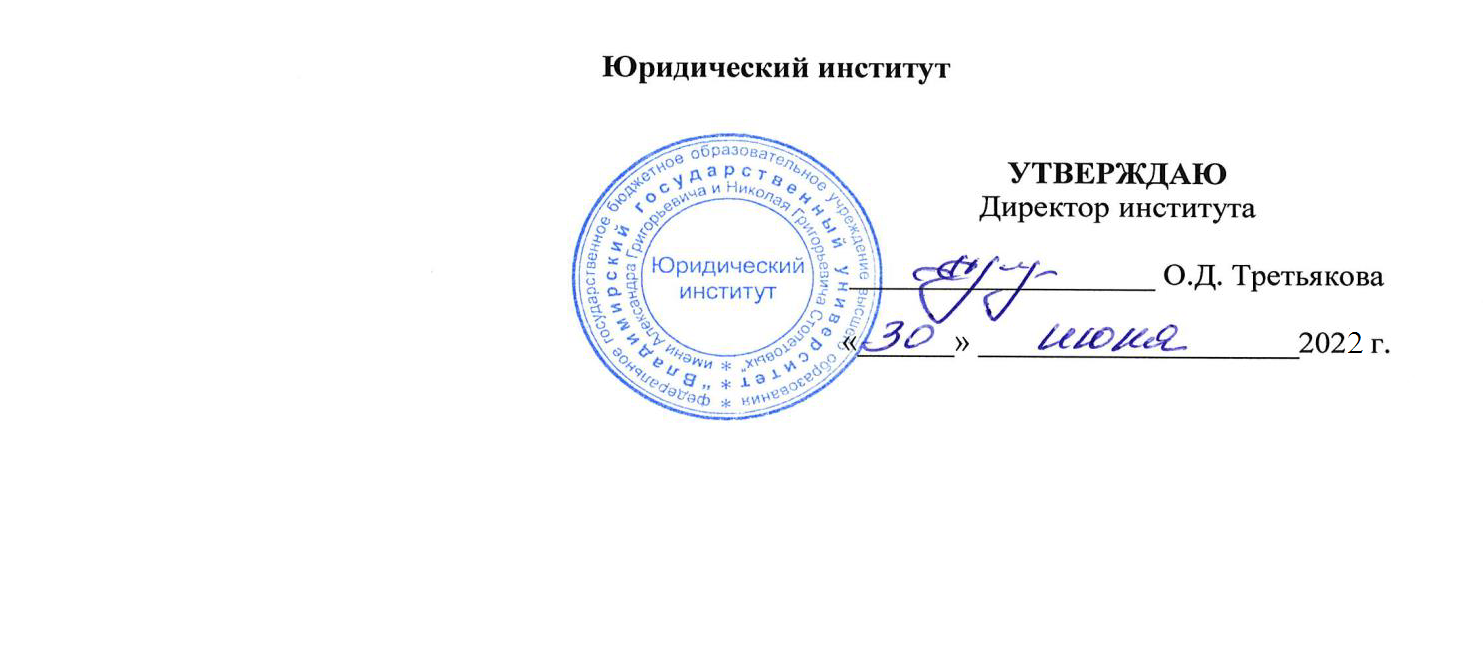 ФОНД ОЦЕНОЧНЫХ МАТЕРИАЛОВ (СРЕДСТВ) ПОДИСЦИПЛИНЕ ГРАЖДАНСКОЕ ПРАВОСпециальность40.05.04 Судебная и прокурорская деятельностьспециализацияСудебная деятельностьг.  Владимир 20221. ПЕРЕЧЕНЬ КОМПЕТЕНЦИЙ И ПЛАНИРУЕМЫЕ РЕЗУЛЬТАТЫ ОБУЧЕНИЯ ПО ДИСЦИПЛИНЕ 2. ОЦЕНОЧНЫЕ МАТЕРИАЛЫ ДЛЯ ПРОВЕДЕНИЯ ТЕКУЩЕГО КОНТРОЛЯ УСПЕВЕМОСТИ ПО ДИСЦИПЛИНЕIII семестрЗадания для рейтинг-контроля №11.  Какие отношения регулирует гражданское законодательство?а) Исключительно имущественные отношения.б) Исключительно личные неимущественные отношения.в) Как имущественные, так и личные неимущественные отношения. г) Любые отношения, не связанные с имущественными.2. Что включает в себя понятие имущества в гражданском праве?а) Вещи.б) Вещи и имущественные права.в) Вещи, имущественные права и обязанности.г) Имущественные права.3. Какие личные неимущественные отношения регулирует гражданское законодательство?а) Не связанные с имущественными.б) Связанные с имущественными.в) Связанные и не связанные с имущественными.г) Отношения по отбыванию наказания за преступление.4. Какие признаки характерны для метода гражданско-правового регулирования?а) Равенство участников.б) Автономия воли.в) Имущественная самостоятельность.г) Все вышеперечисленное.5. С какого возраста дети могут совершать мелкие бытовые сделки?а) С 6 лет.б) С 14 лет.в) С рождения.г) С 10 лет.6. Может ли гражданин быть ограничен в дееспособности?а) Нет, никогда.6) Да, если он имеет психическое заболевание.в) Да, если он злоупотребляет спиртными напитками и наркотическими веществами и ставит свою семью в тяжелое материальное положение.г) Да, но лишь при наличии согласия этого гражданина.7. Вправе ли несовершеннолетний, достигший 16 лет, быть объявлен полностью дееспособным?а) Вправе.б) Вправе, но при условии работы по трудовому договору или занятия предпринимательской деятельностью с согласия родителей.в) Не вправе.г) Вправе, исключительно по решению суда.8. Кто принимает решение об эмансипации ребенка?а) Родители.б)	Органы ЗАГСа..в) Органы опеки и попечительства с согласия родителей, а без их согласия — суд.г) Суд, независимо от согласия родителей.9. Над кем устанавливается попечительство?а) Над недееспособными.б) Над малолетними.в) Над ограниченно дееспособными.г) Над лицами, не достигшими 6 лет.10. С какого возраста гражданин несет ответственность по обязательствам из причинения вреда?а) С 18 лет.б) С 16 лет.в) С 14 лет.г) С 10 лет.Задания для рейтинг-контроля №21.	Как определяется место нахождения юридического лица?а) Местом его государственной регистрации.б) Местом жительства его учредителей.в) Основным местом осуществления хозяйственной деятельности.г) Местом нахождения его руководителя.2.	Может ли юридическое лицо быть ликвидировано в принудительном внесудебном порядке?а)	Может,б) Не может.в) Может только в случае грубого нарушения закона.г) Может только в случаях, предусмотренных в Гражданском кодексе РФ.3.	В какую очередь удовлетворяются требования кредиторов признанного банкротом юридического лица, обеспеченные залогом?а) В первую.б) Во вторую.в) В третью.г) В пятую.4. С какого момента считается, что юридическое лицо ликвидировано?а) С момента завершения всех расчетов с кредиторами.б) С момента составления ликвидационного баланса.в) С момента внесения записи о ликвидации в государственный реестр, г) С момента принятия решения учредителями о ликвидации юридического лижа.5. Какие функции осуществляет представительство юридического лица?а) Представительство является самостоятельным юридическим лицом.б) Представительство представляет интересы юридического лица и осуществляет их защиту.в) Представительство осуществляет все функции юридического лица.г) Представительство осуществляет все функции филиала юридического лица.6. Во всех ли случаях при реорганизации имеет место прекращение юридического лица (юридических лиц)?а) Да, это следует из определения реорганизации.б) Да, за исключением выделения.в) Да, за исключением выделения и разделения.г) Да, за исключением слияния и присоединения.7. Какая из процедур несостоятельности (банкротства) проводится в целях соразмерного удовлетворения требований кредиторов?а) Конкурсное производство.б) Финансовое оздоровление.в) Внешнее управление.г) Мировое соглашение.8. К недвижимым вещам относятся:а) Животные б) Предприятия.в) Автомобили.г) Вещи личного пользования.9. Как называется вещь, предназначенная для обслуживания другой, главной вещи и связанная с ней общим назначением?а) Дополнение.б) Составная часть.в) Принадлежность.г) Сложная вещь.10. Животные:а) Являются субъектами гражданских правоотношений.б) Это вещи, изъятые из гражданского оборота.в) Являются субъектами гражданских правоотношений, но не могут заключать сделки.г) Являются объектами гражданских правоотношений.Задания для рейтинг-контроля №31. Сделками признаются действия граждан и юридических лиц, направленные на:а) Установление и изменение гражданских прав и обязанностей.б) Изменение и прекращение гражданских прав и обязанностей.в) Установление, изменение и прекращение гражданских прав и обязанностей.г) Установление и прекращение гражданских прав и обязанностей.2. Сделка, совершаемая путем конклюдентных действий, - это:а) Сделка, которая может быть совершена письменно, считается совершенной в том случае, когда из поведения лица не явствует его воля совершить сделку.б) Сделка, которая может быть совершена устно, считается совершенной и в том случае, когда из поведения лица явствует его воля совершить сделку.в) Сделка, которая требует государственной регистрации.г) Сделка, которая совершается рукоприкладчиком. 3. Сделка в письменной форме должна быть совершена путем:а) Составления документа, выражающего ее содержание.б) Составления документа и подписания лицом/лицами, заключающими сделку.в) Составления документа, выражающего ее содержание, и подписания лицом (лицами), совершающими сделку.г) Составления документа, выражающего ее содержание, и подписания лицом (лицами), совершающими сделку, или должным образом уполномоченными лицами.4. Нотариальное удостоверение сделки обязательно в случаях:а) Указанных в законе. б) Предусмотренных соглашением сторон.в) Предусмотренных соглашением сторон, хотя бы по закону для сделок данного вида эта форма не требовалась.г) Указанных в законе и в случаях, предусмотренных соглашением сторон, хотя бь4 по закону для сделок данного вида эта форма не требовалась.5. Оспоримой сделкой признается:а) Недействительная сделка, в силу признания ее таковой судом.б) Недействительная сделка, независимо от признания ее таковой судом.в) Сделка, совершенная недееспособным.г) Сделка, совершенная малолетним.6. Мнимой сделкой признается:а) Сделка, совершенная лишь для вида без намерения создать соответствующие ей правовые последствия.б) Сделка, совершенная с целью прикрыть другую сделку.в) Сделка, совершенная с нарушением нотариальной формы заключения.г) Сделка, совершенная недееспособным лицом.7. Представитель может совершать сделки от имени представляемого в отношении:а) Только другого лица, а если представитель является коммерческим, то и в отношении тех лиц, от имени которых он также выступает коммерческим представителем.б) Не только другого лица, но и в отношении себя лично.в) Другого лица, представителем которого он одновременно является. г) В отношении другого лица, а также себя лично, при условии, что представитель выступает в качестве коммерческого представителя.8. Лицо, постоянно и самостоятельно представительствующее от имени предпринимателей при заключении ими договоров в сфере предпринимательской деятельности, именуется:а) Законным представителем.б) Предпринимателем.в) Коммерческим представителем.г) Душеприказчиком.9. Когда истекает срок, исчисляемый годами?а) В соответствующий месяц и число последнего года срока.б) В первый день последнего месяца последнего года срока.в) В последний день первого месяца последнего года срока.г) Ровно по окончании последнего года срока.10. Каков срок исковой давности по искам о применении последствий недействительности ничтожной сделки?а) 10 лет со дня, когда началось ее исполнение.б) 1 год со дня, когда началось ее исполнение.в) 3 года со дня, когда истец узнал о нарушенном праве.г) 10 лет со дня, когда истец узнал о нарушенном праве.IV семестрЗадания для рейтинг-контроля №11. Кто несет бремя содержания имущества и риск его случайной гибели?а) Собственник, если иное не предусмотрено законом или договором.б) Собственник, если иное не предусмотрено законом.в) Всегда собственник.г) Поручитель.2. Перечислить безвозмездные принудительные способы прекращения права собственности.а) Реквизиция.б) Отчуждение недвижимого имущества в связи с изъятием участка, на котором оно находится.в) Обращение взыскания на имущество по обязательствам собственника.г) Прекращение права собственности лица на имущество, которое неможет ему принадлежать.3. С какого момента возникает право собственности на вновь создаваемое недвижимое имущество?а) С момента постройки.б) С момента возведения фундамента.в) С момента государственной регистрации.г) С момента подписания договора инвестирования.4. Жилой дом, другое строение, сооружение или иное недвижимое имущество, созданное на земельном участке, не отведенном для этих целей, либо созданные без соответствующих разрешений, являются:а) Постройкой, на которое лицо, ее построившее, приобретает право собственности.б) Самовольной постройкой.в) Жилое помещение, на которое лицо, его построившее, приобретает право собственности.г) Данное положение не регулируется гражданским законодательством.5. Кем, по общему правилу, приобретается право собственности на движимую вещь, изготовленную лицом путем переработки не принадлежавших ему материалов?а)	Собственником материалов.б) Лицом, подвергшим вещь переработке.в)	Вопрос законодательством не урегулирован.г)	Определяется по решению суда.6. Кому принадлежит право собственности на общедоступные для сбора вещи?а) Лицу, осуществившему их сбор или добычу.б) Муниципальному образованию, на территория которого они находятся.в)	 Субъекту Федерации, на территории которого они находятся.г) Российской Федерации.7. При каких условиях возникает право собственности по приобретательной давности на движимое имущество?а) При непрерывном открытом владении в течение 5 лет.б) При непрерывном, открытом, добросовестном владении в течение 5 лет.в) При непрерывном, открытом, добросовестном владении в течение 10 лет.г) При непрерывном, открытом, добросовестном владении в течение 15 лет.8.	 Право собственности прекращается в случае:а) Отказа собственника от права собственности.б) Гибели или уничтожения имущества.в) При утрате права собственности, в иных случаях, предусмотренных законом.г) Все вышеперечисленное.9. 	На каком основании происходит изъятие имущества путем обращения взыскания на него по обязательствам собственника?а) По решению органа законодательной власти субъекта РФ.б) По решению главы исполнительной власти субъекта РФ.в) По решению органа исполнительной власти РФ.г) По решению суда, если иной порядок не предусмотрен законом или договором.10. Изъятие имущества в интересах общества в случаях, носящих чрезвычайный характер, по решению государственных органов власти, с выплатой стоимости имущества — это:а) Национализация.б) Приватизация.в) Реквизиция.г) Конфискация.Задания для рейтинг-контроля №21. Может ли обязательство создавать обязанности для лиц, не участвующих в нем в качестве сторон?а) Да, может.б) Нет, но в предусмотренных законом случаях может создавать для третьих лиц права в отношении одной или обеих сторон обязательства.в) Да, но в случаях, предусмотренных законом или иными правовыми актами.г) Нет, не устанавливает ни прав, ни обязанностей.2. Сторонами обязательства могут быть:а) Только физические лица.б) Только юридические лица.в) Или только физические или только юридические лица.г) И физические и юридические лица.3. Если обязательство возникло вследствие причинения вреда, то стороной обязательства может быть:а) Только дееспособное физическое лицо.б) Только физическое лицо, как дееспособное, так и недееспособное.в) Только юридическое лицо,г) Только дееспособное физическое или юридическое лицо.4. Может ли одна из сторон отказаться от исполнения обязательства:а) Нет, не может ни при каких условиях, т. к. это противоречит основам гражданского законодательства.б) Да, как только его исполнение становится для стороны обременительным.в) Нет, за исключением случаев, предусмотренных законом.г) Может, только в случае, если это обязательство связано с осуществлением предпринимательской деятельности.5. Какова очередность погашения требований по денежному обязательству: а) Основная сумма - проценты - издержки кредитора,а) Проценты - издержки - основная сумма.в) Издержки — проценты - основная сумма.г) Издержки - основная сумма - проценты.6. Основанием возникновения удержания являются:а) Исключительно требования, связанные с оплатой вещи или возмещением издержек на нее и других убытков. б) Требования только в отношении движимого имущества.в) Требования, связанные с оплатой вещи или возмещением издержек на нее и других убытков, а также иные требования, возникающие из обязательства, стороны которого действуют как предприниматели.г) Любые требования, вытекающие из денежных обязательств.7. В какой форме может быть заключен договор поручительства?а)	 В устной.б) В письменной.в) В письменной, нотариально удостоверенной.г)	 Все варианты верны.8. Как определяется договор, который считается заключенным с момента достижения соглашения по всем существенным условиям и придания договору необходимой формы?а) Реальный.б) Консенсуальный.в) Возмездный.г) Взаимный.9. Что означает понятие - «оферта»?а) Предложение заключить договор.б) Ответ на предложение заключить договор.в) Рекламные или подобные предложения товаров.г) Разновидность формы договора.10. Какие из указанных признаков не характерны для оферты?а) Оферта должна иметь конкретный адресат (адресаты).б) Оферта должна содержать предложение, которое достаточно определенно и выражает намерение лица, сделавшего предложение, считать себя заключившим договор с адресатом, которым будет принято предложение.в) Оферта должна содержать существенные условия договора.г) Оферта должна быть безусловнойЗадания для рейтинг-контроля №31. Считается ли акцепт опоздавшим в случае, когда своевременно направленное извещение об акцепте получено с опозданием?а) Не считается.б) Считается.в) Считается, если сторона, направившая оферту, немедленно не уведомит другую сторону о получении акцепта с опозданием.г) Считается, если сторона, направившая оферту, немедленно уведомит другую сторону о получении акцепта с опозданием.2. Чем является ответ на оферту, содержащий измененные условия договора?а) Акцептом. б) Новой офертой.в) Новацией.г) Приглашением делать оферты.3. Может ли в качестве продавца в договоре, относящемся к публичному, выступать некоммерческая организация?а) Нет б) Да.в) Может, если предметом договора не является недвижимость.г) Может, но лишь в отношении договоров розничной купли-продажи.4. Какой из договоров является безвозмездным?а) Договор розничной купли-продажи.б) Договор ренты.в) Договор ссуды.г) Договор комиссии.5.	 В каких случаях акцепт не считается опоздавшим, если своевременно направленное извещение об акцепте получено с опозданием?а) Если сторона, направившая оферту, немедленно не уведомит другую сторону о получении акцепта с опозданием.б) Если сторона, направившая оферту, немедленно уведомит другую сторону о получении акцепта с опозданием.в) Если сторона, направившая оферту, направит немедленно новую оферту.г) Если сторона, направившая оферту, немедленно выполнит условия договора.6. В какой форме должен быть изменен договор по соглашению сторон?а) В той же форме, что и договор, если из закона, иных правовых актов, договора или обычаев делового оборота не вытекает иное.б) Всегда в письменной форме.в)	 В любой по желанию сторон.г) Всегда в той же форме, что и договора.7. Может ли оферта быть отзывной?а) Нет.б) Да, если это предусмотрено в самой оферте либо вытекает из существа предложения либо обстановки, в которой оно было сделано.в) Да, оферта всегда может быть отозвана, но в пределах срока для акцепта.г) Нет, за исключением консенсуальных договоров.8. С какого момента, по общему правилу, считается заключенным договор, подлежащий государственной регистрации?а) С момента его подписания сторонами.б) С момента его регистрации.в) С момента получения лицом, направившим оферту, ее акцепта.г) С момента согласования предварительного договора.9. Каким требованиям должен удовлетворять акцепт?а) Акцепт должен быть полным.б) Акцепт должен быть безоговорочным.в) Акцепт должен быть совершенным в срок, установленный в оферте. г) Акцепт должен быть совершен в письменной форме.10. Принятие предложения заключить договор носит название: а) Оферта.б) Акцепт.в) Суброгация.г) Делькредере.V семестрЗадания для рейтинг-контроля №11. Подлежит ли государственной регистрации переход права собственности на недвижимость от продавца к покупателю?а) Подлежит.б) Не подлежит.в) Да, но только по соглашению сторон.г) Да, но только в отношении государственной собственности.2. Для каких целей по договору поставки покупатель приобретает товары у продавца?а) Для личного, семейного, домашнего использования или иного использования, не связанного с предпринимательской деятельностью.б) Для использования в предпринимательской деятельности или иных целях, не связанных с личным, семейным, домашним и иным подобным использованием.в) Для личного, семейного, домашнего использования, а также иного использования, связанного с предпринимательской деятельностью.г) Только для личного, семейного, домашнего использования или только для использования, связанного с предпринимательской деятельностью, что должно быть заранее оговорено в договоре поставки.3. С какого момента, по общему правилу, считается заключенным договор купли-продажи предприятия, подлежащий государственной регистрации?а) С момента его подписания сторонами.б) С момента его регистрации. .в) С момента получения лицом, направившим оферту, ее акцепта.г) С момента согласования предварительного договора.4. В том случае, если цена в договоре поставки не предусмотрена и не может быть определена исходя из условий договора, тоа) Исполнение договора должно быть оплачено по цене, которая при сравнимых обстоятельствах обычно взимается за аналогичные товары, работы или услуги.б) Договор не может быть исполнен, т.к. он считается незаключенным, поскольку цена — это всегда существенное условие возмездного договора.в) Договор будет признан безвозмездным. г) Цена определяется той стороной договора, которая должна произвести оплату.5. Момент перехода права собственности на недвижимость по договору купли-продажи определяется:а) Моментом регистрации перехода права.б) Моментом фактической передачи имущества.в) Моментом уплаты денег.г) Моментом подписания акта приема-передачи.6. Какие условия не являются существенными для договора поставки?а) Условие о товаре.б) Условие о сроках поставки.в) Условие о цене.г) Условие о количестве товара.7. Может ли поставка товара быть осуществлена досрочно? а) Да, но лишь при наличии согласия покупателя.б) Да, но лишь при наличии согласия поставщика.в) Да, за исключением случаев предусмотренных договором.г) Нет, не допускается ни при каких обстоятельствах.8. В отношении каких товаров может быть заключен договор купли-продажи?а) Только в отношении товаров, имеющихся в наличии у продавца.б) Только в отношении товаров, которые будут созданы или приобретены продавцом в будущем.в) В отношении товаров, имеющихся в наличии у продавца, а также тех, которые будут созданы или приобретены продавцом в будущем.г) В отношении товаров, имеющихся в наличии у продавца, а также тех, которые будут созданы или приобретены продавцом в будущем, если иное не установлено законом или не вытекает из характера товаров.9. С какого момента переходит риск случайной гибели товара с продавца на покупателя?а) С момента, когда продавец считается исполнившим свою обязанность по передаче товара покупателю.б) С момента, когда продавец подписал договор купли-продажи, если иное не предусмотрено договором.в) С момента перехода права собственности на товар от покупателя продавцу.г) С момента, когда продавец считается исполнившим свою обязанность по передаче товара покупателю, если иное не предусмотрено договором.10. Какие последствия возникают в случае передачи продавцом покупателю товара, обремененного правами третьих лиц, не получив на это согласия покупателя?а) Покупатель вправе потребовать уменьшения цены товара.б) Покупатель вправе потребовать расторжения договора. в) Покупатель вправе потребовать уменьшения цены товара или расторжения договора.г) Покупатель вправе потребовать возмещения причиненных убытков.11. Какие последствия возникают в случае передачи продавцом покупателю меньшего количества товара, чем определено в договоре купли-продажи?а) Покупатель вправе, если иное не предусмотрено договором, либо потребовать передать недостающее количество товара, либо отказаться от переданного товара и от его оплаты, а если товар оплачен, потребовать возврата уплаченной денежной суммы. б) Покупатель вправе, если иное не предусмотрено договором, потребовать передать недостающее количество товара либо потребовать возмещения убытков.в) Покупатель вправе, если иное не предусмотрено договором, отказаться от переданного товара и от его оплаты, а если товар оплачен, потребовать возврата уплаченной денежной суммы.г) Покупатель вправе потребовать передать недостающее количество товара или расторгнуть договор и взыскать убытки.12. В течение какого срока могут быть предъявлены требования, связанные с недостатками товара, если на товар не установлен гарантийный срок или срок годности?а) В течение разумного срока, но в пределах двух лет со дня передачи товара покупателю либо в пределах более длительного срока, когда такой срок установлен законом или договором купли-продажи.б) В течение двух лет со дня передачи товара покупателю либо в пределах более длительного срока, когда такой срок установлен законом или договором купли-продажи.в) В течение разумного срока, но в пределах шести месяцев со дня передачи товара покупателю либо в пределах более длительного срока, когда такой срок установлен законом или договором купли-продажи.г) В течение десяти лет со дня передачи товара покупателю либо в пределах более длительного срока, когда такой срок установлен законом или договором купли-продажи13. Какой из договоров является публичным?а) Договор розничной купли-продажи.б) Договор поставки.в) Договор контрактации.г) Договор продажи предприятия.14. С какого момента считается заключенным договор розничной купли-продажи?а) С момента выдачи покупателю товарного или кассового чека. б) С момента выдачи покупателю товарного или кассового чека или иного документа, подтверждающего оплату товара.в) С момента передачи товара покупателю.г) С момента выбора товара покупателем.15. С какого момента договор энергоснабжения считается заключенным, если абонентом является гражданин?а) С момента первого фактического подключения абонента к присоединенной сети.б) С момента первого фактического подключения абонента к присоединенной сети, если иное не предусмотрено договором.в) С момента подписания договора.г) С момента подачи энергии по сети.Задания для рейтинг-контроля №21. Какой из указанных договоров является алеаторной сделкой? а) Договор купли-продажи.б) Договор мены.в) Договор дарения.г) Договор ренты.2. В какой форме должен быть совершен договор дарения движимого имущества, содержащий обещание дарения в будущем?а) Нотариальной.б) Устной.в) Письменной.г) В любой форме, по соглашению сторон.3. Что может выступать в качестве предмета договора дарения?а) Вещь.б) Имущественное право (требование) к себе.в) Освобождение от имущественной обязанности перед собой.г) Все вышеперечисленное.4. В каких случаях дарение подарков стоимостью более пяти минимальных размеров оплаты труда не запрещено?а) При совершении договора дарения от имени малолетних и граждан, признанных недееспособными, их законными представителями.б) При совершении договора дарения работникам лечебных, воспитательных учреждений, учреждений социальной защиты и других аналогичных учреждений гражданами, находящимися в них на лечении, содержании или воспитании, супругами и родственниками этих граждан.в) При совершении договора дарения государственным служащим и служащим органов муниципальных образований в связи с их должностным положением или в связи с исполнением ими служебных обязанностей, г) При совершении договора дарения между супругами.5. Каковы признаки договора мены?а) Реальный, возмездный.б) Консенсуальный, возмездный, двусторонний.в) Реальный, может быть возмездным или безвозмездным.г) Реальный, двусторонний, может быть возмездным или безвозмездным.6. С какого момента переходит право собственности на обмениваемые товары по договору мены?а) Одновременно после исполнения обязательств передать соответствующие товары обеими сторонами, если иное не предусмотрено законом или договором.б) Одновременно после исполнения обязательств передать соответствующие товары обеими сторонами.в) С момента исполнения обязательств передать соответствующий товар одной из сторон.г) С момента подписания договора, если иное не установлено договором.7. Подлежит ли государственной регистрации договор дарения недвижимого имущества?а) Не подлежит. б) Подлежит.в) Подлежит, только в отношении дарении жилого дома.г) Подлежит, но только по соглашению сторон.8.	 Вправе ли даритель отменить дарение, если одаряемый совершил покушение на жизнь его близких родственников?а)	Не вправе.б) Вправе.в) Вправе, если это касается только двоюродных братьев и сестер.г) Вправе, если подарок составляет более 10 минимальных размеров оплаты труда.9. Что признается пожертвованием? а) Дарение вещи или права в общеполезных целях.б) Дарение недвижимости в общеполезных целях.в)	 Дарение ценных бумаг и исключительных прав в общеполезных целях.г) Дарение имущества на сумму более 10 минимальных размеров оплаты труда.10.	Какие требования предъявляются к договору ренты, предусматривающему отчуждение недвижимости имущества под выплату ренты?а) Нотариальное удостоверение.б) Государственная регистрация.в) Нотариальное удостоверение и государственная регистрация.г) Простая письменная форма и государственная регистрации.11. Менее какого числа установленных законом минимальных размеров оплаты труда не может быть стоимость общего объема содержания в договоре пожизненного содержания с иждивением?а) Двух.б) Трех.в) Пяти.г) Четырех.12. В каких случаях даритель не может отменить дарение?а) Если одаряемый совершил покушение на жизнь дарителя, жизнь кого-либо из членов его семьи или близких родственников либо умышленно причинил дарителю телесные повреждения.б) Если обращение одаряемого с подаренной вещью, представляющей для дарителя большую неимущественную ценность, создает угрозу ее безвозвратной утраты.в) Если в договоре дарения обусловлено право дарителя отменить дарение в случае, если он переживет одаряемого.г) Если одаряемый был лишен родительских прав.13. Какие из признаков не характерны для договора пожизненной ренты?а) Бессрочный характер действия договора.б) Выплата ренты возможна только в денежной форме, размер которой не может быть менее одного минимального размера оплаты труда.в) Сроки выплаты ренты: если иное не предусмотрено договором постоянной ренты, постоянная рента выплачивается по окончании каждого календарного месяца.г) Риск случайной гибели имущества несет плательщик ренты, при этом случайная гибель имущества не освобождает плательщика от обязательств.14. Какой из договоров о передаче права собственности является безвозмездным?а) Договор купли-продажи. б) Договор дарения. в) Договор мены, г) Договор ренты.15. Какой из договоров о передаче права собственности может быть реальным?а) Договор поставки.6} Договор дарения.в) Договор мены.г) Договор продажи жилого помещения.Задания для рейтинг-контроля №31. Какие признаки характерны для договора аренды?а) Договор аренды является возмездным, консенсуальным, двустороннимб) Договор аренды является безвозмездным, консенсуальным, двусторонним.в) Договор аренды является возмездным, реальным, двусторонним. г) Договор аренды является возмездным, консенсуальным, двусторонним, фидуциарным.2. Какие объекты могут передаваться по договору аренды?а) Только земельные участки, другие обособленные природные объекты, предприятия и другие имущественные комплексы.б) Исключительно здания, сооружения, оборудование, транспортные средства,в) Любые вещи, которые не теряют своих натуральных свойств в процессе их использования (непотребляемые вещи).г) Любые вещи, как потребляемые, так и непотребляемые.3. Подлежит ли государственной регистрации договор аренды недвижимого имущества?а) Нет, если иное не установлено законом.б) Да, если иное не установлено законом.в) Да, но только при взаимном согласии сторон.г)	 Да, но только при заключении договора на срок более одного года.4. Кто осуществляет капитальный ремонт по договору аренды?а) Всегда арендодатель.б) Арендодатель, если иное не установлено договором.в) Арендатор, если иное не установлено договором.г)	 Всегда арендатор.5. Какие из признаков не характерны для договора проката?а) Предметом договора является движимое имущество, которое используется для потребительских целей.б) Форма договора - письменная.в) Срок действия договора проката не может превышать одного года.г) Текущий ремонт предмета договора осуществляет арендатор.6. По каким договорам арендатор не вправе сдавать имущество в субаренду.а) По договору аренды транспортного средства с предоставлением услуг по управлению и технической эксплуатации.б) По договору аренды транспортного средства без предоставления услуг по управлению и технической эксплуатации.в) По договору проката.г) По договору аренды здания, сооружения.7. Какие различия существуют между договором аренды транспортного средства с предоставлением услуг по управлению и технической эксплуатации и без предоставления этих услуг?а) В договоре аренды транспортного средства с предоставлением услуг по управлению и технической эксплуатации все обязанности по текущему и капитальному ремонту несет арендодатель, а в договоре аренды транспортного средства без предоставления таких услуг - арендатор.б) Разные транспортные средства, передаваемые в качестве предмета договора.в)	 Разные сроки действия договора.г) Если договором аренды транспортного средства с экипажем не предусмотрено иное, арендатор вправе без согласия арендодателя сдавать транспортное средство в субаренду, а в договоре аренды транспортного средства без экипажа - только с согласия арендодателя.8. Кто вправе выступать в качестве нанимателя по договору найма жилого помещения?а) Только физическое лицо, которое заключает договор с целью проживания в жилом помещении.б) Только юридическое лицо, которое заключает договор с целью предоставления жилого помещения гражданам для проживания.в) Только муниципальное образование.г) Физические лица и юридические лица, которые заключают договор с целью предоставления жилого помещения гражданам для проживания.9. Какие признаки характерны для договора ссуды?а) Договор ссуды является безвозмездным, может быть как консенсуальным, так и реальным, а соответственно двусторонним или односторонним,б) Договор ссуды является безвозмездным, консенсуальным, двусторонним.в) Договор ссуды является возмездным, двусторонним, может быть как консенсуальным, так и реальным.г) Договор ссуды является безвозмездным, реальным, односторонним.10. В течение какого срока заказчиком могут быть предъявлены требования, связанные с недостатками результата работы в случае, когда на результат работы не установлен гарантийный срок?а) Требования могут быть предъявлены заказчиком при условии, что они были обнаружены в разумный срок, но в пределах двух лет со дня передачи результата работы.б) Требования могут быть предъявлены заказчиком при условии, что они были обнаружены в разумный срок, но в пределах двух лет со дня передачи результата работы, если иные сроки не установлены законом, договором или обычаями делового оборота.в) Требования могут быть предъявлены заказчиком при условии, что они были обнаружены в разумный срок, но в пределах одного года со дня передачи результата работы, если иные сроки не установлены законом, договором или обычаями делового оборота.г) Требования могут быть предъявлены заказчиком при условии, что они были обнаружены в разумный срок, но в пределах срока исковой давности со дня передачи результата работы, если иные сроки не установлены законом, договором или обычаями делового оборота.11. Вправе ли заказчик отказаться от исполнения договора возмездного оказания услуг?а) Да, при условии оплаты исполнителю фактически понесенных имрасходов.б) Да, при условии оплаты исполнителю полной стоимости услуг. в) Да, при условии возмещения исполнителю убытков. г) Нет, не вправе.12. Какую ответственность несет перевозчик по договору перевозки перед грузоотправителем?а) Ограниченную.б) Полную,в) Смешанную.г) Внедоговорную.13. Вправе ли кредитор отказаться от предоставления заемщику предусмотренного кредитным договором кредита?а) Да, полностью при наличии обстоятельств, очевидно свидетельствующих о том, что предоставленная заемщику сумма не будет возвращена в срок.б) Да, частично при наличии обстоятельств, очевидно свидетельствующих о том, что предоставленная заемщику сумма не будет возвращена в срок. в) Да, полностью или частично при наличии обстоятельств, очевидно свидетельствующих о том, что предоставленная заемщику сумма не будет возвращена в срок, но при определенных условиях.г) Нет, не вправе.14. Каков субъектный состав договора займа?а) Заемщиком и заимодавцем могут выступать как физические, так и юридические лица.б) Заимодавцем может выступать банк или иное кредитное учреждение, заемщиком - любое лицо.в) Заимодавцем может выступать банк или иное кредитное учреждение, заемщиком - только физические лица.г) Заимодавцем может выступать только банк, заемщиком — любое лицо.15. Каковы последствия несоблюдения предусмотренной в законе формы кредитного договора?а) Невозможность ссылаться на свидетельские показания.б) Договор признается ничтожным.в) Договор является оспоримым.г) Договор признается безвозмездным.VI семестрЗадания для рейтинг-контроля №11. Как определяется обязательство, в котором его участники высказывают диаметрально противоположные позиции по поводу существования определенного обстоятельства?а) Игра.б) Пари.в) Тотализатор.г) Лотерея.2. Как называется лотерея, в которой выигрышные лотерейные билеты определяются на стадии их изготовления, то есть до распространения среди участников лотереи?а) Тиражная.б) Бестиражная.в) Комбинированная.г) Традиционная.3. Вправе ли участник игры требовать получения денежного эквивалента выигрыша вместо выигрыша в натуре?а) Нет, за исключением лотереи.б) Да, в лотерее, за исключением стимулирующей лотереи.в) Да, за исключением тиражной лотереи.г) Да, без каких-либо ограничений.4. Какими документами могут оформляться договорные отношения между организатором игр и их участниками?а) Исключительно выдачей лотерейного билета,б) Выдачей лотерейного билета, квитанции или иного документа.в) Выдачей лотерейного билета, квитанции или иного документа, а также иным способом.г) Подписанием единого документа.5. Какие из обязательств не возникают из односторонних действий?а) Обязательства из публичного обещания награды.б) Обязательства из публичного конкурса.в) Обязательства из публичных правоотношений.г) Обязательства из проведения игр пари.6. За какие действия может быть публично объявлена награда?а) За совершение правомерных действий.б) За совершение любых действий.в) Лишь за сообщение необходимых сведений. г) За совершение правомерных действий, за исключением действий по поиску утраченной вещи.7. Кто вправе выступать в качестве организатора игр, основанных на риске?а) Российская Федерация, ее субъекты.б) Российская Федерация, ее субъекты и муниципальные образования.в) Российская Федерация, ее субъекты и муниципальные образования и лица, получившие от уполномоченного государственного или муниципального органа разрешение.г) Любые лица.8. Какие условия должно включать предложение будущим участникам игр о заключении договора с организатором игр?а) Условие о сроке проведения игр.б) Условие о сроке проведения игр и порядке определения выигрыша. в) Условие о сроке проведения игр и порядке определения выигрыша и его размере.г) Условие о сроке проведения игр и порядке определения выигрыша, его размере и о количестве разыгрываемых призов.9. Какие последствия наступают в случае переноса срока проведения игр?а) Этот вопрос не урегулирован законодательством.б) Участники игр вправе требовать проведения игры в указанный срок.в) Участники игр вправе требовать возмещения реального ущерба. г) Участники игр вправе требовать возмещения реального ущерба и упущенной выгоды.10. Какие обязательства относятся к вне договорным (охранительным)?а) Обязательства из причинения вреда, обязательства из неосновательного обогащения.б) Обязательства из причинения вреда, обязательства из публичного конкурса.в) Обязательства из причинения вреда, обязательства из простого товарищества.г) Обязательства из причинения вреда, обязательства из коммерческой концессии.11. Подлежит ли возмещению вред, причиненный в состоянии необходимой обороны?а) Подлежит.б) Не подлежит.в) Не подлежит, если при этом не были превышены пределы обороны. г) Подлежит частичному возмещению.12. Вред, причиненный гражданину или юридическому лицу в результате незаконных действий (бездействия) государственных органов, возмещается за счет:а) Казны РФ.б) Казны субъекта РФ.и) Казны муниципального образования. г) Все перечисленное.13. За вред, причиненный несовершеннолетним, не достигшим 14 лет, отвечают:а) Его родители.б) Бабушки, дедушки.в) Сам несовершеннолетний.г) Все перечисленные.14. За вред, причиненный несовершеннолетним в возрасте от 14 до 18 лет, ответственность несут:а) Родители.б) Бабушки, дедушки.в) Сам несовершеннолетний.г) Все перечисленные.15. В течение какого времени суд может возложить на родителя, лишенного родительских прав, ответственность за вред, причиненный его несовершеннолетним ребенком?а) В течение года. б) В течение трех лет.в) В течение пяти лет.г) В течение шести месяцев.Задания для рейтинг-контроля №21. В случае смерти потерпевшего (кормильца) право на возмещение вреда имеют: а) Ребенок умершего, родившийся после его смерти.б) Один из родителей.в) Лица, состоявшие на иждивении умершего и ставшие нетрудоспособными в течение пяти лет после его смерти.г) Все перечисленные.2. Возмещение вреда, вызванного уменьшением трудоспособности или смертью потерпевшего, производится:а) Ежемесячными платежами.б) Еженедельными платежами.в) Ежегодными платежами.г) Ежедневными платежами.3. Компенсация морального вреда осуществляется независимо от вины причинителя вреда в случаях, когда:а) Вред причинен жизни или здоровью гражданина источником повышенной опасности.б) Вред причинен распространением сведений, порочащих честь, достоинство и деловую репутацию.в) Вред причинен гражданину в результате его незаконного привлечения к уголовной ответственности.г) Все перечисленное.4.	 Подлежит ли возмещению вред, возникший вследствие умысла потерпевшего?а) Подлежит.б) Не подлежит.в) Подлежит, но лишь в случаях, предусмотренных законом.  г) Не подлежит, но лишь в случаях, предусмотренных законом5. Кто относится к числу недостойных наследников:а) Дети родителей, лишенных родительских прав.б) Лица, злостно уклонявшиеся от выполнения лежавших на них в силу закона обязанностей по содержанию наследодателя.в) Граждане, находящиеся в местах лишения свободы.г) Граждане, ограниченные в дееспособности.6. Какое из обстоятельств не влечет признания закрытого завещания недействительным:а) Если при составлении завещания отсутствовали свидетели.б) Если при передаче завещания нотариусу в качестве одного из свидетелей присутствовал главврач больницы, где завещатель находился на излечении.в) Если текст завещания напечатан.г) Если завещание подписано рукоприкладчиком.7. Может ли исполнитель завещания претендовать на вознаграждение за исполнение завещания?а) Нет.б) Нет, поскольку во всех случаях душеприказчик имеет право лишь на возмещение необходимых расходов, связанных с исполнением завещания.в) Нет, за. исключением случаев, предусмотренных завещанием.г) Да, если в завещании не указан размер вознаграждения, то он определяется нотариусом или судом на основании п. 3 ст. 424 Гражданского кодекса РФ.8. Завещательное возложение может носить:а) Как имущественный, так и неимущественный характер.б) Только имущественный характер.в) Только неимущественный характер,г) Любой характер.9. Срок для предъявления требований кредиторам наследодателя к наследникам составляет:а) Шесть месяцев.б) Три года. в) В пределах сроков исковой давности, установленной для соответствующих требований. При этом сроки могут прерываться, приостанавливаться и восстанавливаться.г) В пределах сроков исковой давности, установленной для соответствующих требований. При этом сроки не могут прерываться, приостанавливаться и восстанавливаться.10. Кто из указанных лиц имеет право удостоверять завещание:а) Администрация организации, где работает наследодатель.б) Лечащий врач наследодателя, находящегося на излечении в больнице.в) Начальник мест лишения свободы в отношении находящихся там лиц.г) Заместитель главного врача по хозяйственной части дома для престарелых.11. Обязательная доля исчисляется исходя из:а) всей наследственной массы;б) завещанного имущества;в) не завещанного имущества;г) имущества, не обремененного легатами.12. Имущество, переходящее в порядке наследования к наследникам, называетсяа) предметом наследственного права;б) содержанием наследования завещанием;в) наследственной массой.13. По общему правилу для завещания установлена следующая законодательная формаа) письменная форма, удостоверенная нотариусом;б) простая письменная форма;в) в исключительных случаях допускается устная форма.14. Допускается ли устная форма завещанияа) да, если присутствуют не менее 2 свидетелей и нотариус;б) нет;в) да, если нет иной возможности составить завещание;г) да, при завещании в чрезвычайных обстоятельствах.15. При отсутствии наследников по закону и по завещанию авторские права умершегоа) прекращаются;б) действуют в отношении созданных им произведений;в) переходят к дальним родственникам;г) переходят государству.Задания для рейтинг-контроля №31. Какие объекты не охраняются законодательством Российской Федерации об интеллектуальной собственности?а) Топологии интегральных микросхем. б) Защита от недобросовестной конкуренции.в) Полезные модели.г) Программы для ЭВМ.2. В каком международном договоре перечисляются различные виды охраняемых объектов интеллектуальной собственности, включая объекты, не охраняемые российским законодательством об интеллектуальной собственности?а) В Стокгольмской Конвенции, учреждающей Всемирную организация интеллектуальной собственности, 1967 г.б) В Парижской конвенции об охране промышленной собственности 1883 г.в) В Бернской конвенции об охране литературной и художественной собственности 1886 г.г) В договоре ВОИС 1996 г. об авторском праве.3. Распространяется ли режим вещных прав на объекты интеллектуальной собственности?а) Нет, на эти объекты распространяется режим исключительных прав. б)  Да.в) Нет, права на эти объекты не охраняются в Российской Федерации.г) Нет, за исключением топологий интегральных микросхем.4. Все ли объекты интеллектуальной собственности являются результатами творческой деятельности?а) Да.б) Нет, исключение составляют, например, фонограммы и некоторые другие объекты.в) Нет, объекты интеллектуальной собственности не являются результатами творческой деятельности.г) Да, за исключением полезных моделей.5. Может ли охраняться авторским правом название произведения?а) Нет.б)	 Да, во всех случаях.в) Да, но при условии, что оно представляет собой результат творческой деятельности.г) Нет, за исключением названий, зарегистрированных в качестве товарного знака.6. Какие из произведений не охраняются авторским правом в Российской Федерации?а) Произведения народного творчества.б) Аудиовизуальные произведения.в) Произведения, опубликованные анонимно или под псевдонимом.г) Необнародованные произведения.7. В течение какого срока охраняется право автора на имя?а) Бессрочно.б) В течение 70 лет после смерти автора.в) В течение жизни автора.г) В течение 70 лет с момента опубликования произведения.8. Какие права, принадлежащие автору, относятся к личным неимущественным?а) Право авторства б) Право на воспроизведение.в) Право на переработку.г)	Право на распространение.9. Кто возмещает пользователю убытки, причиненные в результате отзыва автором «произведения? а) Автор.б) Государство.в) Убытки не подлежат возмещению, поскольку право на отзыв является неимущественным правом.г) Автор возмещает причиненный реальный ущерб, а упущенная выгода не подлежит возмещению.10. Какие из авторских прав не переходят по наследству?а) Право авторства и право на имя.б) Право на воспроизведение произведения.в) Право на обнародование произведения.г) Право на перевод произведения.11. Как охраняются в Российской Федерации программы для ЭВМ?а) Как объекты авторского права.б) Как объекты патентного права.в) Как объекты смежных прав.г) Программы для ЭВМ имеют особый режим, отличный от авторского и патентного права.12. Какие из объектов авторского права могут быть по желанию автора зарегистрированы в Патентном ведомстве?а) Программы для ЭВМ и базы данных.б) Аудиовизуальные произведения.в) Любые объекты.г) Фотографии.13.Может ли в Российской Федерации юридическое лицо быть субъектом авторских прав? а) Может быть автором произведения.б) Не может.в) Может, но только некоммерческая организация.г) Может получить авторские права по договору либо по наследству (по завещанию).14.Кто являются субъектами смежных прав?а) Исполнители, производители фонограмм, организации эфирного или кабельного вещания.б) Авторы и исполнители.в) Авторы, исполнители, производители фонограмм, организации эфирного или кабельного вещания.г) Авторы, исполнители и производители фонограмм.15.Какие права принадлежат производителю фонограммы?а) Право авторства.б) Право на имя.в) Право на использование фонограммы в любой форме.г) Право на защиту репутации.Критерии оценки рейтинг-контроля (mах – 10 баллов за один рейтинг-контроль)3. ПРОМЕЖУТОЧНАЯ АТТЕСТАЦИЯ ПО ДИСЦИПЛИНЕВопросы к экзамену по дисциплине «Гражданское право» III семестрРазграничение частного и публичного права. Соотношение гражданского права и частного и публичного права.Гражданское право как отрасль права, наука и учебная дисциплина.Понятие, предмет, метод гражданского права как отрасли.Система гражданского права.Принципы гражданского права.Функции гражданского права.Отграничение гражданского права от смежных отраслей права.Гражданское законодательство и иные источники гражданского права.Действие гражданского законодательства во времени.Действие гражданского законодательства в пространстве и по кругу лиц.Толкование гражданско-правовых норм.Аналогия закона и аналогия права.Гражданское правоотношение: понятие, содержание.Виды гражданских правоотношений.Содержание и форма гражданского правоотношения.Понятие и виды правопреемства в гражданских правоотношениях.Юридические факты в гражданском праве.Понятие и способы осуществления субъективных гражданских прав и исполнения обязанностей.Пределы осуществления гражданских прав.Понятие, особенности и формы защиты гражданских прав.Меры защиты и меры гражданско-правовой ответственности.Граждане как субъекты гражданских прав, их право- и дееспособность.Дифференциация граждан по степени их дееспособности.Признание гражданина недееспособным, ограничение дееспособности гражданина.Безвестное отсутствие гражданина и его последствия.Признание гражданина умершим.Опека и попечительство.Патронаж.Способы индивидуализации гражданина как субъекта гражданских правоотношений.Акты гражданского состояния.Имя и место жительства гражданина.Предпринимательская деятельность граждан.Юридическое лицо: понятие, признаки.Правоспособность и дееспособность юридического лица.Индивидуализация юридических лиц.Органы юридического лица: понятие и виды.Представительства и филиалы.Классификация юридических лиц.Создание юридических лиц: способы и порядок.Реорганизация юридических лиц.Ликвидация юридических лиц: виды и порядок.Порядок удовлетворение требований кредиторов при ликвидации юридических лиц.Несостоятельность (банкротство) юридически лиц.Банкротство физических лиц.Корпорации и унитарные организации.Хозяйственные товарищества и хозяйственные   общества: общая характеристика, виды, сходства и отличия.Общества с ограниченной ответственностью.Акционерные общества и их типы.Полное товарищество и товарищество на вере.Публичные и непубличные общества.Производственные кооперативы.Унитарные и казенные предприятия.Дочерние и зависимые общества.Некоммерческие организации: общая характеристика, виды.Потребительские кооперативы.Общественные и религиозные организации.Ассоциации юридических лиц и некоммерческие партнерства.Учреждение как юридическое лицо.Публично-правовые образования как субъекты гражданского права.Способы участия публично-правовых образований в гражданско-правовых отношениях. Особенности гражданско-правового режима имущества публично-правовых образований.Объекты гражданских прав: общая характеристика, виды.Вещи как объекты гражданских прав, их классификация.Плоды, продукция, доходы.Деньги и валютные ценности как объекты гражданских прав.Работы. Услуги.Ценные бумаги как объекты гражданских прав.Результаты интеллектуальной деятельности; информация; работы, услуги.Понятие личных неимущественных прав.Личные неимущественные права.Понятие чести, достоинства и деловой репутации.Гражданско-правовая защита чести, достоинства и деловой репутации.Компенсация морального вреда.Сделки: понятие и виды.Формы сделок.Условия действительности сделок.Понятие, виды недействительных сделок, последствия их недействительности.Сделки с пороками субъектного состава.Сделки с пороками воли.Сделки с пороками содержания.Недействительность мнимых и притворных сделок.Представительство: понятие и виды.Отличие представительства от сходных с ним правоотношений.Доверенность: понятие, виды, способы, оформление.Представительство без полномочий.Сроки в гражданском праве: понятие, виды, исчисление.Исковая давность: понятие, условия применения.Приостановление срока течения исковой давности.Перерыв и восстановление срока исковой давности.Гражданские права, на которые исковая давность не распространяется.Перечень практических заданий к экзамену	1. Определите правовую природу следующих правоотношений:1) Захаров – сотрудник научно-исследовательского института при проведении опыта грубо нарушил правила техники безопасности и поломал дорогостоящую аппаратуру;2) индивидуальному предпринимателю Минкину по итогам конкурса был предоставлен в аренду земельный участок из состава муниципальных земель;3) коммерческая организация, исполняя договор поставки, передала для перевозки транспортному предприятию партию товаров. Адресат весь товар не получил, поскольку часть груза была похищена;4) совет директоров акционерного общества определил своим решением размер дивидендов, выплачиваемых акционерам;5) при проведении политических дебатов, в прямом эфире один участник назвал другого вором и плеснул ему в лицо водой;6) Коростылева по просьбе Митькина побелили потолок и поклеила обои в квартире, принадлежащей Митькину;8) дедушка за отличную учебу подарил внучке велосипед;9) мер областного города издал распоряжение о запрете уличной торговли на городской площади перед зданием администрации;10) общее собрание общества с ограниченной ответственностью приняло решение об исключении из состава участников Петрова, поскольку он не посетил ни одного собрания;11) начальник отдела продаж Топольков дал взаймы своему подчиненному – Кислову взаймы сто тысяч рублей, не взяв расписки;12) профессор Ложкин готовил сына Хрусталевых к поступлению в университет;13) директор банка потребовал от редакции газеты уплаты компенсации за ущерб, нанесенный репутации его банка ложными сведениями, опубликованными в этой газете, которые привели к оттоку определенного количества клиентов;14) Заславская обратилась в институт красоты с просьбой о проведении пластической операции об изменении формы носа;15) Ковалев посещает курсы иностранного языка;16) книжное издательство отказалось публиковать роман Крикунова, мотивировав свой отказ отрицательными заключениями, полученными от рецензентов.17) супруги Соловьевы после многих лет супружеской жизни решили расторгнуть брак и разделить между собой имущество, которое они нажили в браке.	2. Определите, не нарушаются ли принципы гражданского права в следующих ситуациях:1) Арендатор (коммерческая организация) обратился в суд с иском о признании недействительными условий договора аренды, который был заключен с органом местного самоуправления. В соответствии с этим договором арендодатель имел право в одностороннем порядке увеличивать ставки арендной платы за пользование муниципальным имуществом при изменении уровня базовых ставок или методики ее расчета, устанавливаемых постановлением главы местного самоуправления города. Об изменении арендной платы арендатор должен был извещаться письменно, не позднее чем за пять дней до окончания текущего месяца.Истец указывал, что такое условие противоречит принципу равенства участников гражданских правоотношений, поскольку орган местного самоуправления имеет возможность изменять в одностороннем порядке условия договора.2) Арбитражный суд рассматривал преддоговорной спор коммерческой организации (арендатора) и органа местного самоуправления (арендодателя). Арендатор посчитал, что арендодатель неправомерно включил в условия договора аренды муниципального имущества условие о безакцептном списании задолженности по арендной плате с расчетного счета арендатора. Арендодатель не может навязывать такое условие, поскольку это противоречит принципу равенства участников гражданского правоотношения.3) Арбитражный суд рассматривал преддоговорной спор между потребителем и поставщиком электроэнергии. Поставщик требовал включения в договор условия о 10-кратном увеличении стоимости электроэнергии, потребленной сверх лимита, установленного договором. Потребитель электроэнергии посчитал, что такое условие не может навязываться монополистом, это принципу равенства участников гражданских правоотношений.4) Индивидуальный предприниматель Сидоров обратился в суд с требованием о признании недействительным нормативного акта – распоряжения органа местного самоуправления, в соответствии с которым была запрещена торговля в подземных переходах на территории муниципального образования. По мнению истца, такой нормативный акт ограничивает свободу осуществления предпринимательской деятельности, устанавливает ограничения препятствующие свободе перемещения товаров на территории РФ.Ответчик возражал против иска, ссылаясь на то, что оспариваемое распоряжение было издано им во исполнение решения антитеррористической комиссии.	3. Из гостиничного номера Вольского были похищены вещи: дорогой костюм, ботинки, золотые часы и золотые запонки. Вольский потребовал, чтобы администрация гостиницы оплатила ему стоимость этих вещей, поскольку он считает, что именно гостиница несет ответственность за сохранность вещей постояльцев находящихся в номере.	Представитель гостиницы возражал по поводу такого заявления, ссылаясь на то, что Вольский в соответствии с распоряжением администрации должен был сдать свои вещи в камеру хранения, работающую круглосуточно. При оформлении своего проживания в гостинице Вольский был специально предупрежден об этих правилах, о чем в книге регистрации имеется его расписка. Кроме того, положение согласно которого гостиница не отвечает за утрату вещей, не сданных на хранение также установлено в Правилах проживания в городских гостиницах, утвержденных главой администрации города.	Отвечает ли гостиница за сохранность вещей, внесенных в номер? Какими правовыми нормами это установлено? Какое правовое значение имеют положения, ограничивающие ответственность гостиницы как хранителя вещей постояльцев, закрепленные в Положении проживания в городских гостиницах и в распоряжении администрации гостиницы?Игнатьев вместе с нанятым электросварщиком Федотовым выполняли на приусадебном участке Игнатьева сварочные работы. От разлетавшихся от сварки искр на соседнем участке загорелся сарай, принадлежащий Левину. До прибытия пожарной команды пожар был ликвидирован. При тушении Федотов получил значительные ожоги, а сарай был сильно поврежден огнем. Левин потребовал от Игнатьева возмещения стоимости сарая. Федотов предъявил к Игнатьеву требования о возмещении вреда здоровью, поскольку он, работая у Игнатьева на приусадебном участке, получил при пожаре травму и утратил трудоспособность на 10 дней. Кроме того, государственный инспектор по пожарному надзору наложил на Игнатьева штраф за грубое нарушение правил пожарной безопасности.Ковалевская сдала в химчистку дорогое кашемировое пальто. Через несколько дней из химчистки были похищены вещи, в том числе и пальто Ковалевской.Администрация химчистки отказалась возместить Ковалевской стоимость украденного пальто, ссылаясь на то, что ее права нарушены преступником, который разыскивается правоохранительными органами.	Определите, возникла ли в данном случае гражданские правоотношения? Несет ли химчистка обязанности по сохранности вверенного ей имущества? Имеет ли право Ковалевская требовать возмещения убытков от химчистки?Панов и Захаржевская жили одной семьей без регистрации брака. За время проживания они вели совместное хозяйство, построили дом. После прекращения совместной жизни между ними возник спор по поводу раздела дома. Суд признал дом их совместной собственностью и разделил поровну. Панов обжаловал решение суда и указал в кассационной жалобе, что дом был построен на его деньги, Захаржевская же во время совместного проживания не работала. Кроме того, поскольку их отношения не были зарегистрированы в органах ЗАГСа, в соответствии со ст.256 ГК РФ у них не может быть общей совместной собственности.Возникла ли общая совместная собственность на жилой дом между Поповым и Захаржевской? Повлияет ли на решение суда тот факт, что у них есть несовершеннолетний ребенок, который будет проживать с матерью?IV семестрПонятие и признаки вещного права в субъективном смысле.Право собственности как субъективное право: понятие, содержание, пределы осуществления.Объекты и субъекты права собственности. Проблема разграничения форм собственности.Понятие и классификация способов приобретения права собственности. Момент перехода права собственности к приобретателю при производном приобретении.Характеристика первоначальных оснований приобретения права собственности.Характеристика производных оснований приобретения права собственности.Способы прекращения права собственности.Право государственной и муниципальной собственности: субъекты, объекты, порядок осуществления.Право общей собственности: понятие и виды.Право общей долевой собственности: понятие, порядок осуществления и прекращения.Право общей совместной собственности: понятие и виды. Особенности осуществления права общей собственности супругами.Понятие, признаки и система ограниченных вещных прав.Право хозяйственного ведения: понятие, субъекты, порядок осуществления.Право оперативного управления учреждения: понятие, содержание и особенности его осуществления различными видами учреждений. Земельные сервитуты как ограниченные вещные права: понятие, содержание, основания установления и прекращения.Понятие и система гражданско-правовых способов защиты вещных прав.Виндикационный иск: понятие, основные элементы, условия истребования вещи. Ограничения виндикации и их последствия. Негаторный иск и иск о признании права собственности: понятие, основные элементы. Понятие и виды обязательств.Классификация обязательств и её правовое значение.Стороны в обязательстве. Перемена лиц в обязательстве.Обязательства с множественностью лиц. Виды множественности. Основания возникновения обязательств.Основания изменения  и прекращения обязательств.Понятие и принципы исполнения обязательств.Характеристика принципа надлежащего исполнения обязательств.Понятие, общие признаки и классификация способов обеспечения исполнения обязательств.Понятие, виды, правовая природа залога. Характеристика залогового правоотношения (стороны, предмет, форма договора залога).Поручительство как способ обеспечения исполнения обязательства.Независимая гарантия как способ обеспечения исполнения обязательства.Неустойка: понятие и виды.Задаток. Отличие задатка от аванса. Обеспечительный платеж как способ обеспечения исполнения обязательства. Удержание как способ обеспечения исполнения обязательства.Основания прекращения обязательств, не связанные с исполнением.Понятие, значение и виды гражданско-правовых договоров.Содержание принципа свободы договора и ограничения договорной свободы. Публичный договор, его соотношение с договором присоединения. Содержание гражданско-правового договора (существенные, обычные и случайные условия).Заключение гражданско-правового договора: стадии, порядок, момент, с которого договор считается заключенным. Основания, порядок и последствия изменения и расторжения гражданско-правового договора.Толкование договора: понятие и значение, способы толкования.Понятие, особенности и функции гражданско-правовой ответственности.Виды гражданско-правовой ответственности.Возмещение убытков как форма гражданско-правовой ответственности.Уплата процентов за пользование чужими денежными средствами как форма гражданско-правовой ответственности: правовая природа и порядок начисления процентов. Основание и условия гражданско-правовой ответственности.Понятие и формы вины в гражданском праве. Случаи ответственности независимо от вины.Основания освобождения от гражданско-правовой ответственности.Размер гражданско-правовой ответственности. Учет вины субъектов правоотношения при определении размера гражданско-правовой ответственности.Перечень практических заданий к экзамену1. Определите, соответствуют ли условиям действительности следующие сделки:1. 16-летняя Иванова, вступившая в брак, приобрела, дорогой мебельный гарнитур.2. Зотов под влиянием шантажа продал Иглову коллекцию почтовых марок за 1 млн. рублей. После оценки коллекции экспертами выяснилось, что данная коллекция может быть продана не более чем за 200 тыс. рублей.3. Унитарное предприятие продало коммерческой фирме земельный участок, оформив сделку в простой письменной форме.4. После расторжения брака Иволгин заключил письменное соглашение с бывшей женой следующего содержания: он обязуется выплачивать бывшей жене ежемесячно денежные суммы до вступления ею в новый брак; передает в собственность бывшей супруге всю недвижимость, нажитую в период их брака; обещает дать согласие на усыновление их общих детей новым мужем его бывшей супруги.2. Коммерческий директор общества с ограниченной ответственностью (ООО) заключил договор поставки с акционерным обществом (АО), в котором ООО выступало покупателем, в счет оплаты по данному договору был выдан простой вексель.Генеральный директор ООО обратился в суд с требованием о признании договора поставки недействительным и об обязании АО возвратить простой вексель. Генеральный директор ООО указал в исковом заявлении, что коммерческий директор при заключении договора действовал самостоятельно, без доверенности.Можно ли признать сделку совершенную коммерческим директором ООО недействительной? Если да, то укажите основание ее недействительности.3. Терехову и Губановой принадлежит дом в Туле. Терехов занимает первый этаж дома, а Губанова - второй. В доме печное отопление. Дымоход от печи из помещения Терехова выведен в общий стояк, установленный в помещении Губановой. Губанова потребовала, чтобы Терехов вывел дымоход своей печи по наружной стенке. Терехов ответил на это отказом, после чего Губанова закрыла дымоход.Терехов предъявил к Губановой иск об обязании ее восстановить дымоход и в дальнейшем не чинить ему, Терехову, препятствий в пользовании дымоходом. В обоснование своих требований истец представил суду заключение пожарной охраны, которая возражала против вывода дымохода по наружной части здания. Какое решение должен вынести суд?4. Чашкин сдал в мастерскую по ремонту радиотелевизионной аппаратуры цветной телевизор для ремонта и настройки. Через неделю в помещении мастерской произошла кража, в результате которой телевизор, принадлежавший Чашкину был похищен. Предварительным следствием было установлено, что по вине работника мастерской в ночь кражи помещение мастерской не было сдано на сигнализацию. Чашкин предъявил мастерской требования о выплате стоимости телевизора, возврате сумм, уплаченных за ремонт в момент заключения договора, о взыскании неустойки и компенсации морального вреда.Будет ли нести ответственность мастерская за хищение телевизора Чашкина? Какие требования Чашкина к мастерской подлежат удовлетворению?5. Егоров выдал Левицкому доверенность на покупку мотоцикла. Левицкий тяжело заболел, был помещен в больницу, в связи с чем, не мог лично исполнить поручение, поэтому он выдал в порядке передоверия доверенность Захарову. Эта доверенность была удостоверена главным врачом больницы, где находился на излечении Левицкий. О совершенных действиях Левицкий Егорову не сообщил. Захаров купил мотоцикл для Егорова, но его стоимость превысила оговоренную в доверенности Егоровым. Кроме того, выяснилось, что купленный мотоцикл принадлежал Игнатьеву, от которого Захаров имел доверенность на продажу мотоцикла. Егоров отказался принять купленный для него мотоцикл. Захаров обратился в суд с требованием обязать Егорова принять мотоцикл и возместить ему все расходы, связанные с выполнением поручения.Действительна ли сделка по купле-продаже мотоцикла? Кто считается покупателем по договору купли-продажи мотоцикла? Правомерен ли отказ Егорова принять исполненное от Захарова?V семестрПонятие, предмет и характеристика договора купли-продажи.Существенные условия договора купли-продажи.Права и обязанности продавца по договору купли-продажи.Понятие и существенные условия розничной купли-продажи.Порядок заключения и оформления договора розничной купли-продажи.Права и обязанности потребителя в договоре розничной купли-продажи.Права и обязанности продавца в договоре розничной купли-продажи.Федеральный закон «О защите прав потребителей»Назначение и проведение товароведческой экспертизы товара ненадлежащего качестваПонятие, характеристика и существенные условия договора поставки.Содержание договора поставки.Особенности изменения, расторжения и ответственности сторон по поставке товаров.Понятия, основные черты, стороны договора поставки и государственного контракта.Порядок заключения государственного контракта и договора поставки товаров для государственных нужд.Обязанности государственного заказчика в поставе товаров для государственных  и муниципальных нужд.Обязанности поставщика в поставе товаров для государственных и муниципальных нужд.Обязанности покупателя в поставе товаров для государственных и муниципальных нужд.Ответственность участников поставки товаров для государственных и муниципальных нужд.Понятие, существенные условия, стороны договора энергоснабжения.Обязанности и права энергоснабжающей организации по договору энергоснабжения.Обязанности и права абонента по договору энергоснабжения.Особенности ответственности и расторжения договора энергоснабжения.Понятие, предмет, ассортимент, сроки договора контрактации.Содержание договора контрактации и ответственность по договору.Понятие, характеристика, предмет и цена договора купли-продажи недвижимости.Форма договора купли-продажи недвижимости и его государственная регистрация. Федеральный закон «О государственной регистрации прав на недвижимое имущество и сделок с ним» Купля-продажа земельного участка: сравнительная характеристика норм Гражданского и Земельного Кодекса РФ.Передача недвижимости по договору продажи недвижимости.Права и обязанности сторон по договору купли-продажи недвижимости и порядок его расторжения.Понятие, характеристика и существенные условия договора купли-продажи предприятия.Передача предприятия и ее оформление.Содержание договора купли-продажи предприятия и ответственность.Понятие, характеристика и существенные условия договора дарения.Права и обязанности дарителя и одаряемого по консенсуальному и реальному договору дарения.Форма договора дарения, порядок его заключения, заключения, отмены.Запрещение и ограничение дарения и ответственность по договору дарения.Понятие, характеристика, существенные условия, содержание договора мены.Общие положения о договорах ренты.Постоянная рента.Договор пожизненного содержания с иждивением.Договор аренды: понятие, виды, характеристика, существенные условия, стороны и форма.Права и обязанности арендодателя по договору аренды.Права и обязанности арендатора по договору аренды.Субаренда: понятие, порядок заключения, содержание.Ответственность по договору аренды и порядок его прекращения.Понятие, предмет, основные характеристики, существенные условия и содержание договора проката.Понятие и существенные условия договора аренды транспортных средств с экипажем.Содержание и особенности ответственности по договору аренды транспортных средств с экипажем.Понятие и существенные условия договора аренды транспортных средств без экипажа.Содержание и особенности ответственности по договору аренды транспортных средств без экипажа.Предмет, форма и государственная регистрация договора аренды зданий и сооружений.Существенные условия и содержание договора аренды зданий и сооружений.Договор аренды предприятия.Договор лизингаПонятие, виды, существенные условия и содержание договора найма жилого помещения.Сравнительная характеристика договора социального и коммерческого найма.Договор ссудыСравнительная характеристика договора аренды и ссуды.Понятие, характеристика, существенные условия договора подряда. Различие подрядного и трудового договора. Предмет, срок, цена, форма и стороны договора подрядаПрава и обязанности подрядчика и заказчика по договору подряда. Договор бытового подряда.Договор строительного подрядаГосударственный заказ на подрядные работы. Понятие и основные особенности государственного контракта на выполнение подрядных работ для государственных нужд. Договор подряда на выполнение научно-исследовательских, опытно-конструкторских и технологических работ. Договор возмездного оказания услуг. Понятие обязательства перевозки и иных транспортных обязательств. Виды транспорта. Источники правового регулирования договора перевозки. Понятие договора перевозки груза и его характеристики, предмет, сроки, содержание. Организационные предпосылки и порядок заключения договора грузовой перевозки. Железнодорожная перевозка. Перевозка на внутреннем водном транспорте. Морская перевозка. Воздушная перевозка. Договор перевозки пассажира и багажа. Договор транспортной экспедиции и буксировкиПеречень практических заданий к экзаменуКлиментьев договорился с портным Малышевым о пошиве зимнего пальто. Стороны условились, что Климентьев предоставляет лишь материал, а весь приклад, включая  воротник из черного каракуля, будет  доставать Малышев. Стоимость воротника с учетом его фасона, выбранного Климентьевым по совету Малышева, была определена в пределах 5 тыс. руб. Срок выполнения работ был установлен в один месяц. 
Во время второй примерки, когда основные работы были завершены, Малышев сообщил  Климентьеву, что в связи с удорожанием ему пришлось приобрести воротник за 7,5 тыс. руб., и он просит учесть это обстоятельство при окончательном расчете. Климентьев возражал против дополнительной платы в 2,5 тыс. руб., считая, что последствия изменения цен не должны ложиться на его счет. Когда Климентьев пришел за заказом, выяснилось, что  на его пальто установлен воротник из черного каракуля, но значительно  меньший по размеру. Между сторонами  возник спор. Климентьев требовал выдачи ему заказа с прежним воротником по обусловленной цене. Малышев же считал, что без дополнительной оплаты в сумме 2,5 тыс. руб. Климентьев не имеет права на получение пальто с первоначально оговоренным воротником. Спор был передан на рассмотрение суда. Как будет рассмотрено дело?2. По вине арендатора пожаром было повреждено складское помещение. Арендодатель предъявил иск о возмещении следующих убытков:А) суммы, на которую уменьшилась стоимость складского помещения вследствие причиненных пожаром разрушений;Б) арендной платы за время, в течение которого будет производиться восстановительный ремонт;В) стоимость восстановительного ремонта, определенной в соответствии с составленной строительной организацией сметой;Г) суммы страхового возмещения, которую получил бы арендодатель, если бы арендатор выполнил принятую на себя по договору обязанность застраховать складское помещение в пользу арендодателя.Какие суммы подлежат возмещению?3. Михайлов, разбирая имущество своего умершего отца, обнаружил расписку Гришина о том, что тот взял в долг у отца Михайлова значительную сумму денег для покупки холодильника и обязуется вернуть долг в течение 2 лет. Срок погашения долга еще не истек. Михайлов, как наследник отца, потребовал от Гришина возврата долга. Однако Гришин против этого возражал, полагая, что он не должен исполнять обязанности по этой расписке, так как отец Михайлова, благодарный Гришину за внимание и заботу о нем во время болезни, сказал, что он может не возвращать ему деньги, взятые на покупку холодильника.Разъясните, кто прав в этом споре? 4.Гражданка Ли попросила гражданина Шпака передать ему на время крольчиху особой породы для разведения данной породы. Крольчиха была передана гражданке Ли, за что она обязалась оплатить 1000 рублей. По истечении установленного сторонами срока гражданин Шпак потребовал возврата крольчихи, обусловленную сумму и половину рожденных крольчат. Гражданка Ли вернула крольчиху, уплатила обусловленную сумму, но отказалась передать Шпаку половину приплода.Кто прав в данном споре?5.Бенефициар обратился к коммерческому банку, выдавшему банковскую гарантию с иском о выплате денежных средств по обязательству. Гарант отказал в удовлетворении требований бенефициару на том основании, что невозврат в срок кредита заемщиком принципалом не является основанием для предъявления требований к гаранту, поскольку заемщик не отказался от возврата кредита и подтверждал возможность исполнения основного обязательства через некоторое время.Прав ли гарант, отказывая в исполнении требований кредитора? Будут ли удовлетворены требования кредитора?VI семестрПонятие, характеристика видовой принадлежности, существенные условия договора займа.Содержание и форма договора займаПрекращение договора займа и ответственность сторон по договоруПонятие, характеристика видовой принадлежности, существенные условия кредитного договораСодержание кредитного договора и порядок его прекращенияТоварный и коммерческий кредит: понятие, порядок оформления, особенности содержания.Понятие, характеристика видовой принадлежности, существенные условия договора финансирования под уступку денежного требования («факторинга»).Стороны и содержание договора факторингаПонятие, характеристика видовой принадлежности, существенные условия договора банковского счета.Виды счетов, оформляемых договором банковского счетаПрава и обязанности сторон по договору банковского счетаОтветственность сторон по договору банковского счета и порядок его прекращенияПонятие, характеристика видовой принадлежности, существенные условия договора банковского вклада.Порядок оформления договора банковского вклада и виды вкладовНаличные и безналичные расчеты: понятие и виды.Вексель и вексельные правоотношения.Расчеты платежными поручениямиРасчеты чеками.Расчеты по инкассоРасчеты аккредитивами Понятие, характеристика видовой принадлежности, существенные условия договора хранения.Содержание договора хранения.Прекращение договора хранения и порядок его прекращенияДоговор складского хранения.Специальные виды храненияПонятие, характеристика видовой принадлежности, существенные условия договора  страхованияСодержание договора страхованияДоговор имущественного страхования.Договор личного страхования.Понятие, характеристика видовой принадлежности, существенные условия договора поручения.Форма, стороны договора поручения и порядок его прекращенияСодержание договора порученияДействия в чужом интересе без поручения.Понятие, характеристика видовой принадлежности, существенные условия договора комиссии.Содержание договора комиссии и ответственность сторон по договоруПонятие, характеристика видовой принадлежности, существенные условия агентского договора.Понятие, характеристика видовой принадлежности, существенные условия договора  доверительного управления.Права, обязанности и ответственность доверительного управляющего.Понятие, характеристика видовой принадлежности, существенные условия договора коммерческой концессии («франчайзинг»).Содержание и ответственность по договору коммерческой концессииПонятие, характеристика видовой принадлежности, существенные условия договора простого товарищества (о совместной деятельности).Содержание договора простого товариществаСоотношение договора простого товарищества и учредительного договораОбязательства из публичного  обещания  награды.Обязательства из публичного конкурса, проведения игр и пари.Понятие  и правовая природа обязательств, возникающих вследствие причинения вреда (деликтных обязательств)Субъект и объект обязательства, возникающего вследствие причинения вреда. Совместное причинение вреда несколькими лицами. Ответственность за вред, причиненный незаконными действиями органов публичной власти и их должностных лиц при исполнении ими своих обязанностей. Ответственность за вред, причиненный источником повышенной опасностиВозмещение вреда, причиненного жизни или здоровью гражданина.Ответственность за вред, причиненный несовершеннолетними и недееспособными гражданами. Особенности возмещения вреда при повреждении здоровья и причинении смерти гражданину. Возмещение вреда, причиненного вследствие недостатков товаров, работ или услуг.Компенсация морального вреда.Понятие обязательств, возникающих вследствие неосновательного обогащения (кондикционного обязательства). Формы и виды неосновательного приобретения.Содержание обязательств из неосновательного обогащения.Понятие и субъекты наследственного правопреемства; открытие наследства; наследственная масса. Условия наследования по закону; круг наследников по закону. Понятие и содержание завещания, его изменение, отмена и исполнение.Принятие наследства. Ответственность наследника по делам наследодателя. Раздел наследственного имущества. Меры охраны наследственного имущества. Выдача свидетельства о праве на наследство. Отказ от наследства.Интеллектуальная деятельность и гражданско-правовой режим ее результатов. Исключительные права как интеллектуальная собственность. Понятие, объекты и субъекты авторского права. Авторские права и срок их действия. Смежные права. Понятие, объекты и субъекты патентного права. Оформление прав на изобретение, полезную модель и промышленный образец. Права авторов изобретения, полезной модели, промышленного образца и патентообладателя. Исключительные права на средства индивидуализации товаров и их производителейПеречень практических заданий к экзамену1. В конце 18 века Кавендиш, исследуя воздух, обнаружил некую, ни с чем не соединяющуюся часть. Этот факт был достаточно известен среди ученых, считался аномалией, но не привлекал особого внимания. Только столетие спустя Рамсэй, продолжив это исследование, открыл аргон (и явление химического инертности вообще). В 2013 году, в одном из европейских изданий была опубликована статья, посвящённая великим открытиям прошлых столетий. В статье внимание читателей было обращено на исследования и открытие Рамсэй. Нефедов А. С., считающий себя потомком ученого Рамсэй и правопреемником исключительного права на его исследования и открытие, обратился к издательству с требованием о выплате авторского вознаграждения за использование произведений его родственника.Обладает ли Нефедов исключительным правом на исследования и открытие своего родственника? Оцените правовой казус.2. Общество с ограниченной ответственностью «Студия ТВ «Городской информационный центр» обратилось в арбитражный суд с иском к редакции газеты «Резонанс» о взыскании убытков за нарушение ответчиком авторских прав истца на программу передач телевидения.Судом установлено, что между истцом и редакцией газеты «Резонанс» заключен договор, по которому общество обязалось предоставлять редакции газеты для опубликования свою программу передач за ежемесячное вознаграждение.В период действия договора, редакция прекратила печатать указанную телепрограмму, сообщив о расторжении договора.Истец организовал выпуск собственной газеты, в которой публиковал программу телепередач. После выхода новой газеты в газете «Резонанс» возобновилось публикование телепрограммы истца без заключения с ним договора.Суд счел, что предметом спора является программа передач как совокупность передаваемых в эфир материалов, созданная в результате творческой деятельности, и сделал вывод о том, что то, в какой последовательности и в какое время идут в эфир передачи различных видов и жанров, какой категории слушателей и зрителей они интересны, – все это в целом может являться и в данном случае является результатом творческой деятельности. По мнению суда, в указанном смысле программа передач схожа со сборниками и другими составными произведениями, которые признаются объектами авторского права в силу того, что включенный в них материал расположен по оригинальной схеме. Решением суда исковые требования были удовлетворены.Оцените правовой казус. Что охраняется авторским правом – форма или содержание произведения? Законно ли решение суда?3. Куприн В. М. приобрел у художника Никитина П. В. его картину «Закат». Спустя некоторое время Никитин обратился к покупателю картины с просьбой о предоставлении возможности воспроизведения своей картины, однако Куприн отказал в предоставлении такой возможности, сославшись на то, что выставил картину для продажи на аукционе.Через несколько дней друг Никитина, присутствующий на аукционе, сообщил, что картина была продана по цене, значительно превышающей продажную цену по договору между Куприным и Никитиным. Никитин обратился к Куприну с требованием уплатить причитающиеся автору картины проценты от цены перепродажи картины. Куприн посчитал требование Никитина необоснованным, полагая, что уже рассчитался в полном объеме за картину и в полном объеме исполнил договор купли-продажи.Оцените правовой казус и разрешите спор по существу.4. Инокентьев Е. С. и Комков П. И. приняли решение о создании юридического лица в форме общества с ограниченной ответственностью. При обсуждении фирменного наименования Инокентьевым предложены следующие названия фирмы «Инком Федерация», «Инком РФ», «ИнкомРоссия». Комков предложил присвоить обществу фирменное наименование – ООО «Русское Инком». Сведения, необходимые для подготовки документов, были переданы юристу.В роли юриста, проконсультируйте Инокентьева и Комкова на предмет возможности использования выбранных вариантов названий в качестве фирменного наименования создаваемого общества.5. При выполнении работ по государственному контракту работниками научно-исследовательского института было создано изобретение. Результат работы был оплачен в соответствии с условиями контракта и передан исполнителем заказчику по акту приема-передачи. Поскольку в государственном контракте не было согласовано условие о том, кому принадлежит право на получение патента, изобретатели предложили своему руководству запатентовать изобретение на имя научно-исследовательского института. Однако у руководителя возникли сомнения в том, что исключительное право на изобретение, созданное в рамках государственного контракта за счет бюджетных средств, может возникнуть у организации, выполняющей государственный контракт, т.е. у исполнителя, а не у заказчика работ. В связи с чем, было принято решение отложить вопрос о патентовании на один год. Спустя год представители института обратились за разъяснениями к юристу.Оцените правовой казус. В роли юриста, проконсультируйте представителей научно-исследовательского института.Методические материалы, характеризующих процедуры оценивания:В экзаменационный билет включено два теоретических вопроса и практическое задание, соответствующие содержанию формируемых компетенций. Экзамен проводится в устной форме. На ответ и решение задачи студенту отводится 40 минут. За ответ на теоретические вопросы студент может получить максимально 30 баллов, за решение задачи 10 баллов. 4. ИТОГОВЫЕ ТЕСТОВЫЕ ЗАДАНИЯ ПО ДИСЦИПЛИНЕРазработчик:      к.ю.н., доцент кафедры Гражданского права и процесса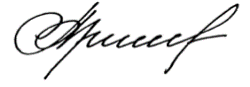 _________________________________________________________________Е.Р. КрайноваФонд оценочных материалов рассмотрен и одобрена на заседании кафедры 
Гражданского права и процесса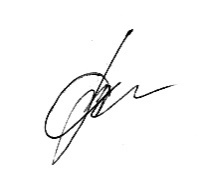 Протокол №14 от «27» июня 2022 годаЗаведующий кафедрой _____________________________________________Т.В. КивленокФонд оценочных материалов рассмотрен и одобрена на заседании учебно-методической комиссии направления подготовки 40.05.04 Судебная и прокурорская деятельностьПротокол №4 от «30» июня 2022 годаПредседатель комиссии: 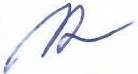 __________________________________________________________________К.Н. КурысевФормируемые компетенции(код, содержание компетенции)Планируемые результаты обучения по дисциплине, в соответствии с индикатором достижения компетенцииПланируемые результаты обучения по дисциплине, в соответствии с индикатором достижения компетенцииНаименование оценочного средстваФормируемые компетенции(код, содержание компетенции)Индикатор достижения компетенцииРезультаты обучения по дисциплинеНаименование оценочного средстваОПК-3. Способен при решении задач профессиональной деятельности применять нормы материального и процессуального праваОПК-3.1.ОПК-3.2.ОПК-3.3Знает: нормы гражданского права при решении задач профессиональной деятельности юриста.Умеет: соблюдать, исполнять, использовать и применять нормы гражданского права при решении задач профессиональной деятельности юриста.Владеет: навыками принятия законных правоприменительных решений и грамотного формирования правоприменительных актов в сфере гражданско-правовых отношений.Тестовые вопросыСитуационные задачиПрактико-ориентированное заданиеПК-2. Способен разрабатывать проекты нормативных правовых актов в соответствии с профилем профессиональной деятельностиПК-2.1 ПК-2.2 ПК-2.3Знает: особенности правотворческой техники, методы и средства разработки проектов гражданско-правовых нормативных актов.Умеет: использовать методы и средства разработки проектов гражданско-правовых актов.Владеет: навыками разработки проектов гражданско-правовых актов.Тестовые вопросыСитуационные задачиПрактико-ориентированное заданиеПК-13. Способен квалифицированно толковать нормативные правовые акты в соответствующей области деятельностиПК-13.1ПК-13.2ПК-13.3Знает: виды и способы толкования норм гражданского права.Умеет: анализировать и уяснять смысл, содержание и значение гражданско-правовых актов, использовать различные приемы толкования нормативных правовых актов гражданско-правового характера.Владеет: навыками работы с гражданско-правовыми актами, актами правоприменительной и судебной практики, актами толкования норм гражданского права.Тестовые вопросыСитуационные задачиПрактико-ориентированное заданиеПК-15. Способен давать квалифицированные юридические заключения и консультации в рамках своей профессиональной деятельностиПК-15.1ПК-15.2ПК-15.3Знает: основные положения, сущность и содержание понятий и категорий гражданского права.Умеет: оценивать гражданско-правовые явления и отношения, формулировать выводы и предложения на основе их анализа, давать разъяснения правовых возможностей и их последствий.Владеет: навыками анализа гражданских правоотношений; навыками консультирования в сфере гражданского права.Тестовые вопросыСитуационные задачиПрактико-ориентированное заданиеБаллы рейтинговой оценки Критерии оценки0-10Студент получает 1 балл за каждый правильный ответ в задании из 10 вопросов.Баллы Критерии оценки31-40программный материал усвоен прочно, глубоко и системно;программный материал изложен четко и логично;студент свободно ориентируется не только в рамках отдельных тем, но и во всем объеме пройденного материала;студент точно использует терминологию, свободно оперирует понятийно-категориальным аппаратом;при ответе используются данные источников и дополнительной (исследовательской) литературы;показано умение иллюстрировать теоретические положения конкретными примерами, применять их в новой ситуации;сформированы компетенции и сформулированы аргументированные выводы по предложенным проблемным вопросам.21-30продемонстрировано умение анализировать материал, однако не все выводы носят аргументированный и доказательный характер;допущены несущественные ошибки в определении понятий, категорий и т.п., кардинально не меняющих суть изложения;в изложении допущены небольшие неточности и алогизмы, в целом не исказившие содержание ответа;допущены один-два недочета при освещении основного содержания ответа, исправленные по замечанию (или наводящим вопросам) преподавателя;допущены ошибка или более двух недочетов при освещении второстепенных вопросов, которые легко исправляются самостоятельно или по замечанию преподавателя.11-20неполно или непоследовательно раскрыто содержание материала, но показано общее понимание вопроса и продемонстрированы умения, достаточные для дальнейшего усвоения материала;усвоены основные категории по рассматриваемому и дополнительным вопросам;имелись затруднения или допущены ошибки в определении понятий, использовании терминологии, исправленные после нескольких наводящих вопросов;при неполном знании теоретического материала выявлена недостаточная сформированность компетенций, студент не может применить теорию в новой ситуации;продемонстрировано поверхностное усвоение основной литературы.10 и менееСтудент демонстрирует неудовлетворительное знание базовых терминов и понятий курса, отсутствие логики и последовательности в изложении ответов на предложенные вопросы.  № п/пКонтролируемые темыТестовые заданияКод контролируемой компетенции (или ее части)1Гражданское право как отрасль права, наука и учебная дисциплина1. Гражданское право регулируета) финансовые и другие денежные отношения, возникающие в обществеб) имущественные отношенияв) имущественные и личные неимущественные отношенияг) все экономические отношения, возникающие в обществе2. Норма ГК РФ, содержащая в себе оговорку «если иное не предусмотрено законом или договором», является диспозитивнойПК-2,ПК-132Источники гражданского права1. Является ли судебный прецедент источником гражданского права а) являетсяб) не являетсяПК-23Гражданские правоотношения1. Субъективные права и обязанности сторон составляют содержание правоотношенияПК-24Граждане как субъекты гражданского права1. По общему правилу сделки, совершенные гражданином в возрасте до 14 лет, это сделкиа) ничтожныеб) оспоримыев) действительныег) с пороками воли2. Может ли гражданин, признанный судом недееспособным, самостоятельносовершать сделкиа) может, любые сделкиб) может, мелкие бытовые сделкив) не можетг) с согласия опекуна может совершать любые сделки3. Полная дееспособность наступает по достижении 18 лет4. Объявление несовершеннолетнего гражданина полностью дееспособным – это эмансипацияОПК-3ПК-155Юридические лица1. Коммерческие организации – это организацииа) не имеющие в качестве основной цели своей деятельности извлечение прибылиб) преследующие извлечение прибыли в качестве основной цели своей деятельностив) созданные в целях благотворительной деятельностиг) созданные в целях отправления культовых обрядов2. Один из способов создания юридических лиц – этоа) приказнойб) депозитарныйв) самостоятельныйг) распорядительный3. Ликвидация юридического лица считается завершенной после…а) внесения об этом записи в единый государственный реестр юридического лицаб) назначение ликвидационной комиссиив) полного расчета юридического лица с кредиторамиг) принятие решения об этом собрания кредиторовПК-2ПК-136Публично-правовые образования как участники гражданских правоотношений1. К числу публично-правовых образований, участвующих в гражданских правоотношениях относятся:а) государствоб) муниципальные образованияв) государство и муниципальные образованияг) государство, а иногда муниципальные образованияОПК-3ПК-27Объекты гражданских прав1. Все объекты гражданских прав делятся на:а) официальные и неофициальныеб) материальные и нематериальныев) материальные и идеальныеПК-2ПК-138Сделки. Сроки в гражданском праве1. По моменту возникновения правоотношения сделки делятся наа) реальные и консенсуальныеб) возмездные и безвозмездныев) основные и предварительныег) односторонние и двусторонние2. По общему правилу сделка, не соответствующая требованиям закона или иных правовых актов, является ничтожной3. Поведение, посредством которого обнаруживается намерение лица вступить в сделку – это конклюдентные действия4. Общий срок исковой давности составляет три годаПК-2ПК-159Осуществление гражданских прав и исполнение обязанностей. Защита гражданских прав1. Какие расходы понимаются под убыткамиа) реальный ущерб и упущенная выгодаб) только упущенная выгодав) только реальный ущербг) фактически причиненный ущерб2. Права, которые дают своим обладателям юридическое превосходство наддругими называются преимущественнымиОПК-3ПК-1510Представительство1. Письменное уполномочие, которое одно лицо выдает другому для представительства перед третьими лицами – это доверенность2. Совершение действий одним лицом от имени другого – это представительствоОПК-3ПК-1511Личные неимущественные права граждан1. После смерти гражданина его изображение может использоватьсяа) только с согласия детей и пережившего супруга, а при их отсутствии - с согласия родителейб) только с согласия всех наследниковв) без чьего-либо согласияг) не может использоваться вообщеПК-1512Общие положения о вещном праве1. Продукты естественного развития растений и животных (урожай и приплод) – это плоды2. Имущество, полученное в результате целенаправленной производственной деятельности в отношении материального объекта (переработанное сырьё, полуфабрикаты) – это продукция3. Денежные поступления в результате использования имущества (арендная и наёмная плата, проценты по вкладу) – это доходы.ПК-2, ПК-1513Общие положения о праве собственности1. Собственнику принадлежит право…а) пользованияб) владения и пользованияв) владенияг) владения, пользования и распоряженияПК-1314Право частной собственности1. Субъектами права частной собственности являются:а) гражданеб) юридические лицав) граждане и юридические лицаг) граждане, юридические лица и публично-правовые образованияПК-215Право государственной и муниципальной собственности1. Виды имущества, которые могут находиться только в государственной или муниципальной собственности, определяются:а) указом Президента РФ;б) законом;в) постановлением Правительства РФ;г) ведомственной инструкцией.ПК-216Право общей собственности1. Общая собственность, в которой каждому сособственнику принадлежит определенная доля – это долевая собственность2. Общая собственность, в которой доли ее сособственников заранее не определены, но могут быть выделены при ее разделе – это совместная собственность3. Улучшения общего имущества могут быть отделимые и… неотделимыеОПК-3ПК-1517Ограниченные вещные права1. Закрепленная за гражданами и юридическими лицами возможность пользования чужими земельными участками и иным недвижимым имуществом – это сервитутОПК-318Защита права собственности и других вещных прав1. Покупатель, который не знал и не мог знать, что он приобрёл имущество у лица, не имеющего право его отчуждать – это добросовестный приобретатель2. Иск собственника об истребовании имущества из чужого незаконного владения – это виндикационный иск3. Иск владеющего вещью собственника к третьим лицам об устранении препятствий, связанных с осуществлением правомочий по пользованию и распоряжению – это негаторный искОПК-3ПК-1519Понятие и основания возникновения обязательств1. По соотношению прав и обязанностей сторон обязательства подразделяются на:а) односторонние и взаимныеб) договорные и внедоговорныев) возмездные и безвозмездныег) простые и сложные2. Является ли неосновательное обогащение основанием возникновения обязательства) не являетсяб) являетсяПК-1320Гражданско-правовой договор как основание возникновения обязательств1. Соглашение двух или нескольких лиц об установлении, изменении или прекращении гражданских прав и обязанностей – это договор2. Расторжение договора влечет за собойа) прекращение обязательствб) видоизменение обязательствв) охранение обязательствг) преобразование обязательствПК-1521Исполнение обязательств1. Исполнение обязательства одной из сторон, которое обусловлено исполнением другой стороной своих обязательств, называется встречнымПК-1522Гражданско-правовая ответственность1. В соответствии с основаниями гражданско-правовую ответственность разделяют на договорную и внедоговорнуюПК-1523Обеспечение исполнения обязательств1. Денежная сумма, выдаваемая одной из договаривающихся сторон в счет причитающихся с нее по договору платежей другой стороне, в доказательство заключения договора и в обеспечение его исполнения – это задатокПК-1524Изменение и прекращение обязательств1. Основание прекращения обязательства по соглашению сторон путем уплаты денег, передачи имущества и т.п. взамен исполнения – это отступноеПК-1525Общие положения договора купли-продажи1. К видам договора купли-продажи не относится:а) договор контрактацииб) договор энергоснабженияв) договор поставки для государственных нуждг) договор комиссииОПК-326Особенности отдельных видов договоров купли-продажи1. Сторона, предложившая заключить договор поставки и получившая от другой стороны предложение о согласовании этих условий, должна принять меры по их согласованию со дня получения этого предложения в течение:а) десяти днейб) четырнадцати днейв) тридцати днейг) одного месяца2. Вправе ли заготовитель отказаться от принятия частичного исполнения по договору контрактации?а) не вправе, если иное не предусмотрено условиями договора контрактацииб) вправе, если производитель согласился продать сельскохозяйственную продукцию на рынкев) вправе, если производство не справляется с ее переработкойг) вправе, если производитель нашел другого контрактанта3. Договор энергоснабжения является договором:а) публичнымб) учредительнымв) организационнымг) техническимОПК-3ПК-1527Договоры мены и дарения1. Если одаряемый покушался на жизнь и здоровье дарителя, последний:а) имеет право отменить договор даренияб) обязан отменить договор даренияв) имеет право присвоить себе какую-либо вещь одаряемого взамен подаренного имуществаОПК-328Разновидности договоров ренты1. По договору ренты имущество передаетсяа) во временное владениеб) во временное пользованиев) во временное владение и пользованиег) в собственностьОПК-329Общие положения договора аренды и ссуды1. Если срок аренды в договоре не определен, он считается заключенным на:а) один годб) три годав) пять летг) неопределенный срокОПК-3ПК-1530Разновидности договоров аренды1. Максимальный срок, на который может быть заключен договор прокатаа) составляет один годб) составляет три годав) составляет пять летг) не предусмотрен гражданским законодательствомОПК-3ПК-1531Договор найма жилого помещения1. При переходе права собственности на жилое помещение договор наймаа) прекращаетсяб) сохраняется на тех же условияхв) перезаключается с новым собственником на новых условияхПК-1532Договор подряда и его разновидности1. Предельный срок обнаружения недостатков качества строительных работ составляета) один годб) три годав) пять летг) десять летПК-1533Обязательства из договора возмездного оказания услуг1. Если иное не предусмотрено договором возмездного оказания услуг, исполнитель обязан оказать услуги:а) личноб) вместе с заказчикомв) с третьими лицамиг) поручителю2. К договорам возмездного оказания услуг относятся:а) поручение, комиссия, агентированиеб) договор подрядав) договор купли-продажиг) договор арендыОПК-3ПК-1534Обязательства из оказания финансовых услуг1. Проценты на сумму банковского клада начисляются:а) с этого же дняб) со дня, следующего за днем ее поступления в банкв) на день закрытия вкладаг) начисляются с того дня который установлен в договореПК-1535Обязательства из совместной деятельности и коммерческой концессии1. Договор, по которому одна сторона (правообладатель) обязуется предоставить другой стороне (пользователю) за вознаграждение на срок или без указания срока право использовать в предпринимательской деятельности пользователя комплекс принадлежащих правообладателю исключительных прав, включающий право на товарный знак, знак обслуживания, а также права на другие предусмотренные договором объекты исключительных прав, в частности на коммерческое обозначение, секрет производства (ноу-хау) – это договор коммерческой концессииОПК-336Обязательства из односторонних действий1. Если при обещании награды сразу несколько лиц выполняют условия, указанные в объявлении, то:а) награда выплачивается первому выполнившему все действияб) награда делится равными частями между всеми исполнителями;в) награда выплачивается на усмотрение лица, подавшего объявление.ОПК-3ПК-1537Обязательства вследствие причинения вреда1. Вред, причиненный в состоянии необходимой обороны, если при этом не были превышены ее пределы а) не подлежит возмещениюб) подлежит возмещению в полном объеме2. Вред, причиненный гражданином, ограниченным в дееспособности вследствие злоупотребления спиртными напитками или наркотическими средствами, возмещается а) самим причинителем вредаб) попечителемв) за счет казны РФПК-13ПК-1538Обязательства вследствие неосновательного обогащения1. Подлежит ли возврату в качестве неосновательного обогащения имущество, переданное во исполнение обязательства по истечении срока исковой давностиа) подлежитб) не подлежитОПК-3ПК-1539Общие положения наследственного права1. Временем открытия наследства считается:а) момент смерти гражданинаб) дата обращения наследников к нотариусув) дата регистрации завещанияПК-1540Наследование по закону1. Дети, супруг и родители наследодателя являются наследниками первой очереди2. Братья и сестры наследодателя, его дедушки и бабушки являются наследниками второй очередиПК-1541Наследование по завещанию1. Допускается ли совершение завещания через представителя?а) допускаетсяб) допускается только в случае, если представителем является супруг наследодателяв) не допускается2. Может ли в завещании быть указано имущество, которое наследодатель на момент составления завещания еще не приобрел?а) можетб) не может, так как не определены индивидуальные признаки вещив) может, если уже заключен договор на приобретение такого имущества, но по сроку этот договор еще не вступил в законную силуОПК-3ПК-1542Принятие наследства1. Наследство может быть принято в течение шести месяцев со дня открытия наследства2. Если наследник, призванный к наследованию по завещанию или по закону, умер после открытия наследства, не успев его принять в установленный срок, право на принятие причитавшегося ему наследства переходит к его наследникам по закону, а если все наследственное имущество было завещано - к его наследникам по завещанию – это наследственная трансмиссияПК-2ПК-1343Право, подлежащее применению при определении правового положения лиц1. Личным законом физического лица считается:а) право страны, гражданство которой это лицо имеетб) российское правоПК-244Право, подлежащее применению к имущественным и личным неимущественным отношениям1. Могут ли стороны договора выбрать подлежащее применению право как для договора в целом, так и для отдельных его частейа) могутб) не могутПК-245Общие положения права интеллектуальной собственности1. Гражданин, творческим трудом которого создан результат интеллектуальной деятельности – это автор2. Совокупность принадлежащих правообладателю (гражданину или юридическому лицу) прав на использование по своему усмотрению любым не противоречащим закону способом результата интеллектуальной деятельности или средства индивидуализации и на запрещение или разрешение такого использования другими лицами – это исключительное правоПК-2ПК-1346Авторское право и права, смежные с авторскими1. Кому принадлежат исключительные права на использование служебного произведенияа) авторуб) всегда работодателюв) работодателю, если иное не предусмотрено договором между автором и работодателемг) автору, если иное не предусмотрено договором между автором и работодателем2. Какие права, принадлежащие автору, относятся к личным неимущественныма) право авторстваб) право на воспроизведениев) право на переработкуг) право на распространение3. Субъектами смежных прав являютсяа) исполнители, производители фонограмм, организации эфирного или кабельного вещанияб) авторы и исполнителив) авторы, исполнители, производители фонограмм, организации эфирного или кабельного вещанияг) авторы, исполнители и производители фонограммОПК-3ПК-1547Патентное право1. Срок действия патента на полезную модель составляета) 20 летб) 10 летв) 5 летг) 3 годаОПК-3 ПК-1548Права на селекционные достижения, на топологии интегральных микросхем, на секрет производства1. Срок действия патента на топологию составляета) 20 летб) 10 летв) 5 летг) 3 годаОПК-3ПК-1549Права на средства индивидуализации юридических лиц, товаров, работ, услуг и предприятий.1. Исключительное право на фирменное наименование действует в течениеа) 10 лет б) в течение всего срока существования юридического лицав) 20 летг) 5 лет ОПК-3ПК-15